Таким сайт попал ко мне в работу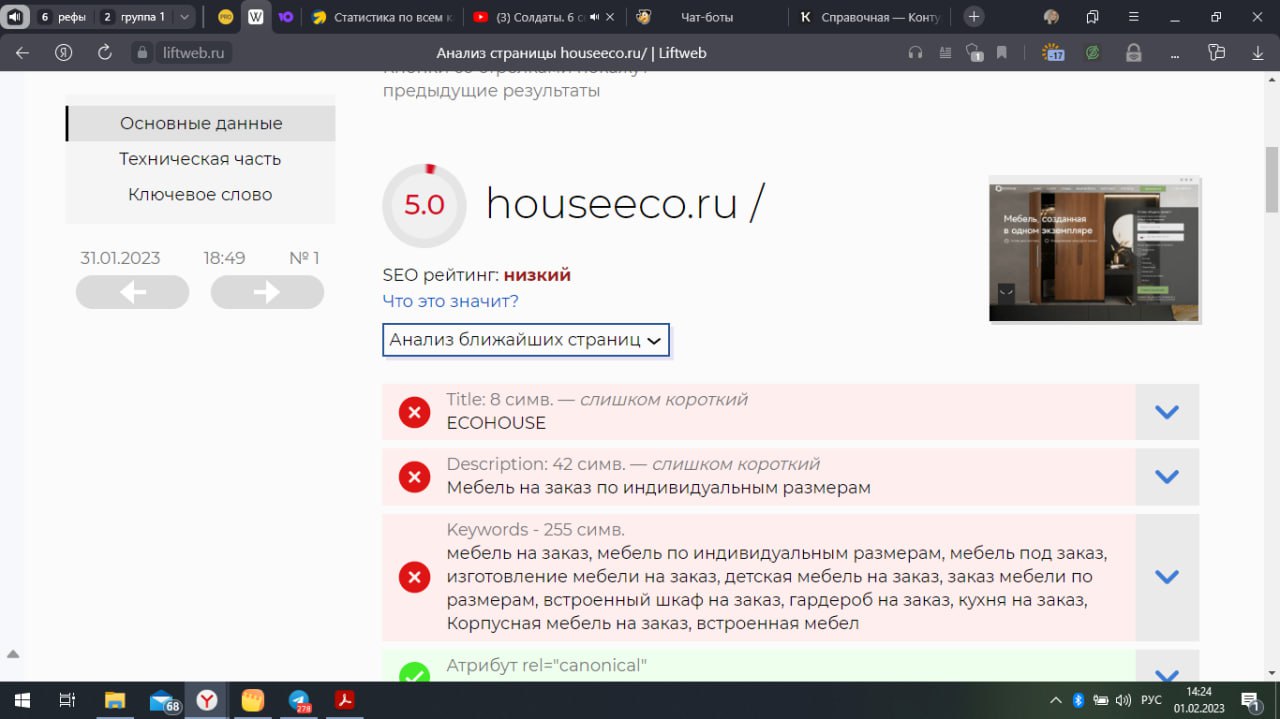 Такие показатели стали после проведения мной редизайна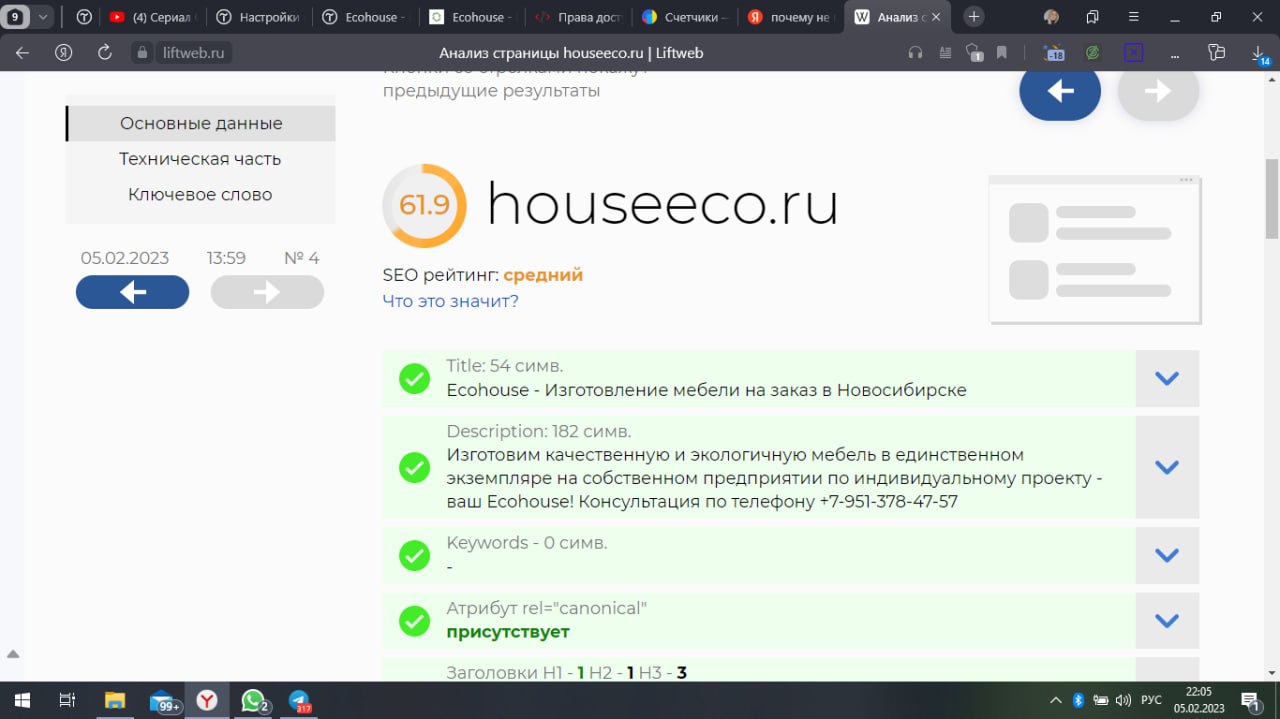 СЕО(естественный сео) анализ всех страниц сайта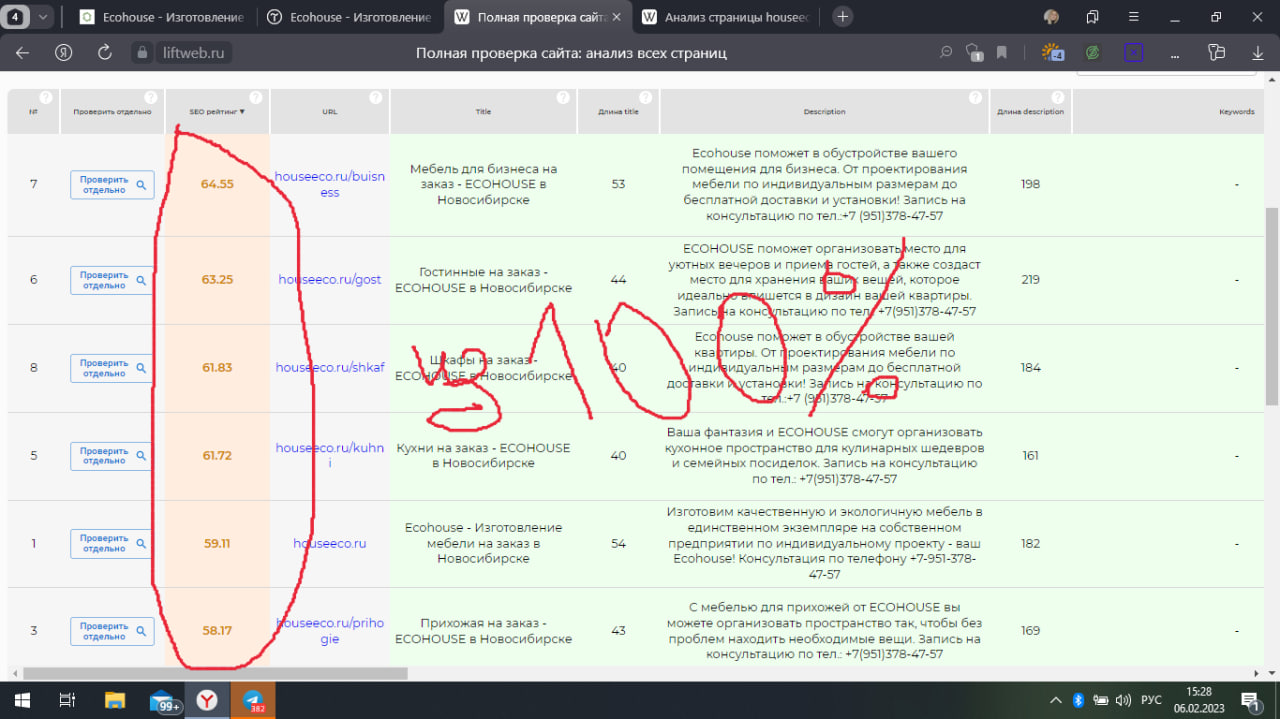 